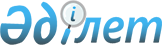 О внесении изменений в приказ Министра по инвестициям и развитию Республики Казахстан от 31 марта 2015 года № 401 "Об установлении требований по энергоэффективности строительных материалов, изделий и конструкций"Приказ и.о. Министра промышленности и строительства Республики Казахстан от 16 января 2024 года № 17. Зарегистрирован в Министерстве юстиции Республики Казахстан 17 января 2024 года № 33911
      Примечание ИЗПИ!      Порядок введения в действие см. п. 4.
      ПРИКАЗЫВАЮ:
      1. Внести в приказ Министра по инвестициям и развитию Республики Казахстан от 31 марта 2015 года № 401 "Об установлении требований по энергоэффективности строительных материалов, изделий и конструкций" (зарегистрирован в Реестре государственной регистрации нормативных правовых актов за № 11666) следующие изменения:
      в Требованиях по энергоэффективности строительных материалов, изделий и конструкций, утвержденных указанным приказом:
      пункт 7 изложить в следующей редакции:
      "Показатель приведенного сопротивления теплопередачи, коэффициента затенения и относительного пропускания солнечной радиации светопрозрачных конструкций составляет не ниже показателей, согласно приложению 1 к настоящим Требованиям";
      приложения 1 и 2 изложить в новой редакции согласно приложениям 1 и 2 к настоящему приказу.
      2. Комитету промышленности Министерства промышленности и строительства Республики Казахстан в установленном законодательством порядке обеспечить:
      1) государственную регистрацию настоящего приказа в Министерстве юстиции Республики Казахстан;
      2) размещение настоящего приказа на интернет-ресурсе Министерства промышленности и строительства Республики Казахстан.
      3. Контроль за исполнением настоящего приказа возложить на курирующего вице-министра промышленности и строительства Республики Казахстан.
      4. Настоящий приказ вводится в действие по истечении шестидесяти календарных дней после дня его первого официального опубликования.
      "СОГЛАСОВАН"Министерство национальной экономикиРеспублики Казахстан
      "СОГЛАСОВАН"Министерство торговли и интеграцииРеспублики Казахстан Приведенное сопротивление теплопередаче, коэффициент затенения и относительного пропускания солнечной радиации светопрозрачных конструкций Теплотехнические показатели теплоизоляционных материалов
					© 2012. РГП на ПХВ «Институт законодательства и правовой информации Республики Казахстан» Министерства юстиции Республики Казахстан
				
      исполняющий обязанностиМинистра промышленностии строительстваРеспублики Казахстан

А. Бейспеков
Приложение 1 к приказу
исполняющий обязанности
Министра промышленности
и строительства
Республики Казахстан
от 16 января 2024 года № 17Приложение 1
к Требованиям
по энергоэффективности
строительных материалов,
изделий и конструкций
Заполнение светового проема
Светопрозрачные конструкции
Светопрозрачные конструкции
Светопрозрачные конструкции
Светопрозрачные конструкции
Светопрозрачные конструкции
Светопрозрачные конструкции
Заполнение светового проема
в деревянных или ПХВ переплетах
в деревянных или ПХВ переплетах
в деревянных или ПХВ переплетах
в алюминиевых переплетах
в алюминиевых переплетах
в алюминиевых переплетах
Заполнение светового проема
Ror,м2× C/Вт
t
k
Ror,м2× C/Вт
t
K
Двойное остекление из обычного стекла в спаренных переплетах
0,4
0,75/0,7
0,62
-
0,70
0,62
Двойное остекление с твердым селективным покрытием в спаренных переплетах
0,55
0,75
0,65
-
0,70
0,65
Двойное остекление из обычного стекла в раздельных переплетах
0,44
0,65/0,6
0,62
0,34*
0,8/0,6 (0,8)
0,62
Двойное остекление с твердым селективным покрытием в раздельных переплетах
0,57
0,65
0,60
0,45
0,60
0,60
Блоки стеклянные пустотные (с шириной швов 6 мм) размером, мм:
194×194×98
0,31
0,9
0,40 (без переплета)
0,40 (без переплета)
0,40 (без переплета)
0,40 (без переплета)
244×244×98
0,33
0,9
0,45 (без переплета)
0,45 (без переплета)
0,45 (без переплета)
0,45 (без переплета)
Профильное стекло коробчатого сечения
0,31
0,9
0,50 (без переплета)
0,50 (без переплета)
0,50 (без переплета)
0,50 (без переплета)
Двойное из органического стекла для зенитных фонарей
0,36
0,9
0,9
-
0,90
0,90
Тройное из органического стекла для зенитных фонарей
0,52
0,9
0,83
-
0,90
0,83
Тройное остекление из обычного стекла в раздельно-спаренных переплетах
0,55
0,5/-
0,70
0,46
0,5/-
0,70
Тройное остекление с твердым селективным покрытием в раздельно-спаренных переплетах
0,60
0,50
0,67
0,50
0,50
0,67
Однокамерный стеклопакет в одинарном переплете из стекла:
обычного
0,38
0,8/-
0,76
0,34
0,8/-
0,76
с твердым селективным покрытием
0,51
0,8/-
0,75
0,43
0,8/-
0,75
с мягким селективным покрытием
0,56
0,8/-
0,54
0,47
0,8/-
0,54
Двухкамерный стеклопакет в одинарном переплете из стекла:
обычного (с межстекольным расстоянием 8 мм)
0,51
0,80/-
0,74
0,43
0,80/-
0,74
обычного (с межстекольным расстоянием 12 мм)
0,54
0,80/-
0,74
0,45
0,80/-
0,74
с твердым селективным покрытием с мягким селективным покрытием
0,58
0,80/-
0,68
0,48
0,80/-
0,68
с твердым селективным покрытием
0,68
0,80/-
0,48
0,52
0,80/-
0,48
и заполнением аргоном
0,65
0,80/-
0,68
0,53
0,80/-
0,68
Обычное стекло и однокамерный стеклопакет в раздельных переплетах из стекла:
обычного
0,56
0,60/-
0,63
-
0,60
0,63
с твердым селективным покрытием
0,65
0,60/-
0,51
-
0,60
0,58
с мягким селективным покрытием
0,72
0,60/-
0,51
-
0,60
0,38
с твердым селективным покрытием и заполнением аргоном
0,69
0,60/-
0,58
-
0,60
0,58
* В стальных переплетах.1. К мягким селективным покрытиям стекла относят покрытия с тепловой эмиссией менее 0,15, к твердым (K стекло) - 0,15 и более.2. Значения приведенного сопротивления теплопередаче заполнений световых проемов даны для случаев, когда отношение площади остекления к площади заполнения светового проема равно 0,75.3. Значения приведенного сопротивления теплопередаче, указанные в таблице, допускается применять в качестве расчетных при отсутствии этих значений в стандартах или технических условиях на конструкции или не подтвержденных результатами испытаний.4. В числителе приведены значения t для светопрозрачных конструкций жилых, общественных и вспомогательных зданий, в знаменателе - производственные зданий, в скобках - для светопрозрачных конструкций с глухими переплетами.5. Значения для окон со стеклопакетами приведены:для деревянных окон при ширине переплета 78 мм;для конструкций окон в ПВХ переплетах шириной 60 мм с тремя воздушными камерами. При применении ПВХ переплетов шириной 70 мм и с пятью воздушными камерами приведенное сопротивление теплопередаче увеличивается на 0,03 м2× C/Вт;для алюминиевых окон значения приведены для переплетов с термическими вставками.Расшифровка аббревиатуры:Ror – приведенное сопротивление теплопередаче;м2 – квадратный метр;°C – градус температуры по Цельсию;Вт – ватт;t – коэффициент затенения непрозрачными элементами;K – коэффициент относительного пропускания солнечной радиации окон, балконных дверей и фонарей;ПВХ – поливинихлорид;мм – миллиметр.
* В стальных переплетах.1. К мягким селективным покрытиям стекла относят покрытия с тепловой эмиссией менее 0,15, к твердым (K стекло) - 0,15 и более.2. Значения приведенного сопротивления теплопередаче заполнений световых проемов даны для случаев, когда отношение площади остекления к площади заполнения светового проема равно 0,75.3. Значения приведенного сопротивления теплопередаче, указанные в таблице, допускается применять в качестве расчетных при отсутствии этих значений в стандартах или технических условиях на конструкции или не подтвержденных результатами испытаний.4. В числителе приведены значения t для светопрозрачных конструкций жилых, общественных и вспомогательных зданий, в знаменателе - производственные зданий, в скобках - для светопрозрачных конструкций с глухими переплетами.5. Значения для окон со стеклопакетами приведены:для деревянных окон при ширине переплета 78 мм;для конструкций окон в ПВХ переплетах шириной 60 мм с тремя воздушными камерами. При применении ПВХ переплетов шириной 70 мм и с пятью воздушными камерами приведенное сопротивление теплопередаче увеличивается на 0,03 м2× C/Вт;для алюминиевых окон значения приведены для переплетов с термическими вставками.Расшифровка аббревиатуры:Ror – приведенное сопротивление теплопередаче;м2 – квадратный метр;°C – градус температуры по Цельсию;Вт – ватт;t – коэффициент затенения непрозрачными элементами;K – коэффициент относительного пропускания солнечной радиации окон, балконных дверей и фонарей;ПВХ – поливинихлорид;мм – миллиметр.
* В стальных переплетах.1. К мягким селективным покрытиям стекла относят покрытия с тепловой эмиссией менее 0,15, к твердым (K стекло) - 0,15 и более.2. Значения приведенного сопротивления теплопередаче заполнений световых проемов даны для случаев, когда отношение площади остекления к площади заполнения светового проема равно 0,75.3. Значения приведенного сопротивления теплопередаче, указанные в таблице, допускается применять в качестве расчетных при отсутствии этих значений в стандартах или технических условиях на конструкции или не подтвержденных результатами испытаний.4. В числителе приведены значения t для светопрозрачных конструкций жилых, общественных и вспомогательных зданий, в знаменателе - производственные зданий, в скобках - для светопрозрачных конструкций с глухими переплетами.5. Значения для окон со стеклопакетами приведены:для деревянных окон при ширине переплета 78 мм;для конструкций окон в ПВХ переплетах шириной 60 мм с тремя воздушными камерами. При применении ПВХ переплетов шириной 70 мм и с пятью воздушными камерами приведенное сопротивление теплопередаче увеличивается на 0,03 м2× C/Вт;для алюминиевых окон значения приведены для переплетов с термическими вставками.Расшифровка аббревиатуры:Ror – приведенное сопротивление теплопередаче;м2 – квадратный метр;°C – градус температуры по Цельсию;Вт – ватт;t – коэффициент затенения непрозрачными элементами;K – коэффициент относительного пропускания солнечной радиации окон, балконных дверей и фонарей;ПВХ – поливинихлорид;мм – миллиметр.
* В стальных переплетах.1. К мягким селективным покрытиям стекла относят покрытия с тепловой эмиссией менее 0,15, к твердым (K стекло) - 0,15 и более.2. Значения приведенного сопротивления теплопередаче заполнений световых проемов даны для случаев, когда отношение площади остекления к площади заполнения светового проема равно 0,75.3. Значения приведенного сопротивления теплопередаче, указанные в таблице, допускается применять в качестве расчетных при отсутствии этих значений в стандартах или технических условиях на конструкции или не подтвержденных результатами испытаний.4. В числителе приведены значения t для светопрозрачных конструкций жилых, общественных и вспомогательных зданий, в знаменателе - производственные зданий, в скобках - для светопрозрачных конструкций с глухими переплетами.5. Значения для окон со стеклопакетами приведены:для деревянных окон при ширине переплета 78 мм;для конструкций окон в ПВХ переплетах шириной 60 мм с тремя воздушными камерами. При применении ПВХ переплетов шириной 70 мм и с пятью воздушными камерами приведенное сопротивление теплопередаче увеличивается на 0,03 м2× C/Вт;для алюминиевых окон значения приведены для переплетов с термическими вставками.Расшифровка аббревиатуры:Ror – приведенное сопротивление теплопередаче;м2 – квадратный метр;°C – градус температуры по Цельсию;Вт – ватт;t – коэффициент затенения непрозрачными элементами;K – коэффициент относительного пропускания солнечной радиации окон, балконных дверей и фонарей;ПВХ – поливинихлорид;мм – миллиметр.
* В стальных переплетах.1. К мягким селективным покрытиям стекла относят покрытия с тепловой эмиссией менее 0,15, к твердым (K стекло) - 0,15 и более.2. Значения приведенного сопротивления теплопередаче заполнений световых проемов даны для случаев, когда отношение площади остекления к площади заполнения светового проема равно 0,75.3. Значения приведенного сопротивления теплопередаче, указанные в таблице, допускается применять в качестве расчетных при отсутствии этих значений в стандартах или технических условиях на конструкции или не подтвержденных результатами испытаний.4. В числителе приведены значения t для светопрозрачных конструкций жилых, общественных и вспомогательных зданий, в знаменателе - производственные зданий, в скобках - для светопрозрачных конструкций с глухими переплетами.5. Значения для окон со стеклопакетами приведены:для деревянных окон при ширине переплета 78 мм;для конструкций окон в ПВХ переплетах шириной 60 мм с тремя воздушными камерами. При применении ПВХ переплетов шириной 70 мм и с пятью воздушными камерами приведенное сопротивление теплопередаче увеличивается на 0,03 м2× C/Вт;для алюминиевых окон значения приведены для переплетов с термическими вставками.Расшифровка аббревиатуры:Ror – приведенное сопротивление теплопередаче;м2 – квадратный метр;°C – градус температуры по Цельсию;Вт – ватт;t – коэффициент затенения непрозрачными элементами;K – коэффициент относительного пропускания солнечной радиации окон, балконных дверей и фонарей;ПВХ – поливинихлорид;мм – миллиметр.
* В стальных переплетах.1. К мягким селективным покрытиям стекла относят покрытия с тепловой эмиссией менее 0,15, к твердым (K стекло) - 0,15 и более.2. Значения приведенного сопротивления теплопередаче заполнений световых проемов даны для случаев, когда отношение площади остекления к площади заполнения светового проема равно 0,75.3. Значения приведенного сопротивления теплопередаче, указанные в таблице, допускается применять в качестве расчетных при отсутствии этих значений в стандартах или технических условиях на конструкции или не подтвержденных результатами испытаний.4. В числителе приведены значения t для светопрозрачных конструкций жилых, общественных и вспомогательных зданий, в знаменателе - производственные зданий, в скобках - для светопрозрачных конструкций с глухими переплетами.5. Значения для окон со стеклопакетами приведены:для деревянных окон при ширине переплета 78 мм;для конструкций окон в ПВХ переплетах шириной 60 мм с тремя воздушными камерами. При применении ПВХ переплетов шириной 70 мм и с пятью воздушными камерами приведенное сопротивление теплопередаче увеличивается на 0,03 м2× C/Вт;для алюминиевых окон значения приведены для переплетов с термическими вставками.Расшифровка аббревиатуры:Ror – приведенное сопротивление теплопередаче;м2 – квадратный метр;°C – градус температуры по Цельсию;Вт – ватт;t – коэффициент затенения непрозрачными элементами;K – коэффициент относительного пропускания солнечной радиации окон, балконных дверей и фонарей;ПВХ – поливинихлорид;мм – миллиметр.
* В стальных переплетах.1. К мягким селективным покрытиям стекла относят покрытия с тепловой эмиссией менее 0,15, к твердым (K стекло) - 0,15 и более.2. Значения приведенного сопротивления теплопередаче заполнений световых проемов даны для случаев, когда отношение площади остекления к площади заполнения светового проема равно 0,75.3. Значения приведенного сопротивления теплопередаче, указанные в таблице, допускается применять в качестве расчетных при отсутствии этих значений в стандартах или технических условиях на конструкции или не подтвержденных результатами испытаний.4. В числителе приведены значения t для светопрозрачных конструкций жилых, общественных и вспомогательных зданий, в знаменателе - производственные зданий, в скобках - для светопрозрачных конструкций с глухими переплетами.5. Значения для окон со стеклопакетами приведены:для деревянных окон при ширине переплета 78 мм;для конструкций окон в ПВХ переплетах шириной 60 мм с тремя воздушными камерами. При применении ПВХ переплетов шириной 70 мм и с пятью воздушными камерами приведенное сопротивление теплопередаче увеличивается на 0,03 м2× C/Вт;для алюминиевых окон значения приведены для переплетов с термическими вставками.Расшифровка аббревиатуры:Ror – приведенное сопротивление теплопередаче;м2 – квадратный метр;°C – градус температуры по Цельсию;Вт – ватт;t – коэффициент затенения непрозрачными элементами;K – коэффициент относительного пропускания солнечной радиации окон, балконных дверей и фонарей;ПВХ – поливинихлорид;мм – миллиметр.Приложение 2 к приказу
исполняющий обязанности
Министра промышленности
и строительства
Республики Казахстан
от 16 января 2024 года № 17Приложение 2
к Требованиям
по энергоэффективности
строительных материалов,
изделий и конструкций
Материал
Характеристики материала в сухом состоянии
Характеристики материала в сухом состоянии
Характеристики материала в сухом состоянии
Материал
Плотностьr0,кг/м3
удельная теплоемкость со, кДж/(кг × оС)
Коэффициент теплопроводности l0, Вт/(м × °С)
1
2
3
4
А. Минераловатные (ГОСТ 4640), стекловолокнистые, пеностекло, газостекло
А. Минераловатные (ГОСТ 4640), стекловолокнистые, пеностекло, газостекло
А. Минераловатные (ГОСТ 4640), стекловолокнистые, пеностекло, газостекло
А. Минераловатные (ГОСТ 4640), стекловолокнистые, пеностекло, газостекло
Маты минераловатные прошивные (ГОСТ 21880) 
125
0,84
0,044
Маты минераловатные прошивные (ГОСТ 21880) 
100
0,84
0,044
Маты минераловатные прошивные (ГОСТ 21880) 
75
0,84
0,046
Маты минераловатные на синтетическом связующем (ГОСТ 9573)
225
0,84
0,054
Маты минераловатные на синтетическом связующем (ГОСТ 9573)
175
0,84
0,052
Маты минераловатные на синтетическом связующем (ГОСТ 9573)
125
0,84
0,049
Маты минераловатные на синтетическом связующем (ГОСТ 9573)
75
0,84
0,047
Плиты мягкие, полужесткие и жесткие минераловатные на синтетическом и битумном связующих(ГОСТ 9573, ГОСТ 10140, ГОСТ 22950)
250
0,84
0,058
Плиты мягкие, полужесткие и жесткие минераловатные на синтетическом и битумном связующих(ГОСТ 9573, ГОСТ 10140, ГОСТ 22950)
225
0,84
0,058
Плиты мягкие, полужесткие и жесткие минераловатные на синтетическом и битумном связующих(ГОСТ 9573, ГОСТ 10140, ГОСТ 22950)
200
0,84
0,056
Плиты мягкие, полужесткие и жесткие минераловатные на синтетическом и битумном связующих(ГОСТ 9573, ГОСТ 10140, ГОСТ 22950)
150
0,84
0,050
Плиты мягкие, полужесткие и жесткие минераловатные на синтетическом и битумном связующих(ГОСТ 9573, ГОСТ 10140, ГОСТ 22950)
125
0,84
0,049
Плиты мягкие, полужесткие и жесткие минераловатные на синтетическом и битумном связующих(ГОСТ 9573, ГОСТ 10140, ГОСТ 22950)
100
0,84
0,044
Плиты мягкие, полужесткие и жесткие минераловатные на синтетическом и битумном связующих(ГОСТ 9573, ГОСТ 10140, ГОСТ 22950)
75
0,84
0,046
Плиты минераловатные повышенной жесткости на органофосфатном связующем
200
0,84
0,064
Плиты из стеклянного штапельного волокна на синтетическом связующем (ГОСТ 10499)
45
0,84
0,047
Маты и полосы из стеклянного волокна прошивные
150
0,84
0,061
Пеностекло или газостекло
400
0,84
0,11
Пеностекло или газостекло
300
0,84
0,09
Пеностекло или газостекло
200
0,84
0,07
Б. Полимерные
Б. Полимерные
Б. Полимерные
Б. Полимерные
Пенополистирол
150
1,34
0,050
Пенополистирол
100
1,34
0,041
Пенополистирол (ГОСТ 15588)
40
1,34
0,037
Пенопласт ПХв-1 и ПВ1
125
1,26
0,052
Пенопласт ПХв-1 и ПВ1
100 и менее
1,26
0,041
Пенополиуретан
80
1,47
0,041
Пенополиуретан
60
1,47
0,035
Пенополиуретан
40
1,47
0,029
Плиты из резольно–формальдегидного пенопласта (ГОСТ 20916)
90
1,68
0,045
Плиты из резольно–формальдегидного пенопласта (ГОСТ 20916)
80
1,68
0,044
Плиты из резольно–формальдегидного пенопласта (ГОСТ 20916)
50
1,68
0,041
Перлитопластбетон
200
1,05
0,041
Перлитопластбетон
100
1,05
0,035
Щебень из доменного шлака (ГОСТ 5578)
1000
0,84
0,21
Щебень и песок из перлита вспученного (ГОСТ 10832)
500
0,84
0,09
Щебень и песок из перлита вспученного (ГОСТ 10832)
400
0,84
0,076
Щебень и песок из перлита вспученного (ГОСТ 10832)
350
0,84
0,07
Щебень и песок из перлита вспученного (ГОСТ 10832)
300
0,84
0,064
Вермикулит вспученный (ГОСТ 12865)
200
0,84
0,065
Вермикулит вспученный (ГОСТ 12865)
150
0,84
0,060
Вермикулит вспученный (ГОСТ 12865)
100
0,84
0,055
Песок для строительных работ (ГОСТ 8736)
1600
0,84
0,35
Расшифровка аббревиатуры:r0 – плотность;кг – киллограм;м3 – метр кубический;со – удельная теплоемкость;кДж – килоджоуль;°C – градус температуры по Цельсию;l0 – коэффициент теплопроводности;Вт – ватт;м – метр;ПХВ – поливинилхлорид;ПВ1 – провод виниловая изоляция первого класса жилы.
Расшифровка аббревиатуры:r0 – плотность;кг – киллограм;м3 – метр кубический;со – удельная теплоемкость;кДж – килоджоуль;°C – градус температуры по Цельсию;l0 – коэффициент теплопроводности;Вт – ватт;м – метр;ПХВ – поливинилхлорид;ПВ1 – провод виниловая изоляция первого класса жилы.
Расшифровка аббревиатуры:r0 – плотность;кг – киллограм;м3 – метр кубический;со – удельная теплоемкость;кДж – килоджоуль;°C – градус температуры по Цельсию;l0 – коэффициент теплопроводности;Вт – ватт;м – метр;ПХВ – поливинилхлорид;ПВ1 – провод виниловая изоляция первого класса жилы.
Расшифровка аббревиатуры:r0 – плотность;кг – киллограм;м3 – метр кубический;со – удельная теплоемкость;кДж – килоджоуль;°C – градус температуры по Цельсию;l0 – коэффициент теплопроводности;Вт – ватт;м – метр;ПХВ – поливинилхлорид;ПВ1 – провод виниловая изоляция первого класса жилы.